Soap your hands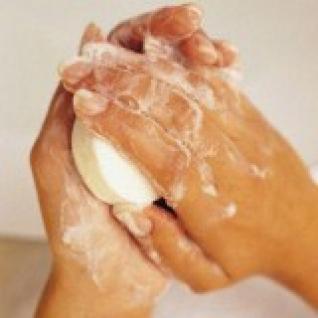        намыль рукиLook into the looking-glass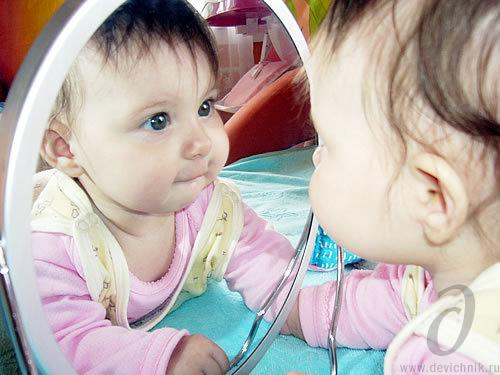  посмотрись в зеркальцеTurn off the tap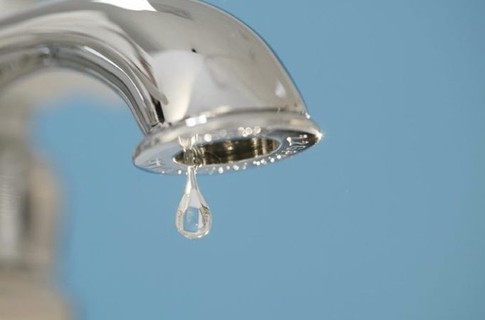             выключи воду That’s not nice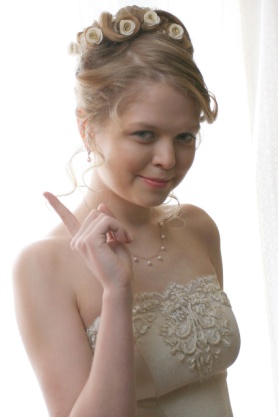           это не хорошоTake an apple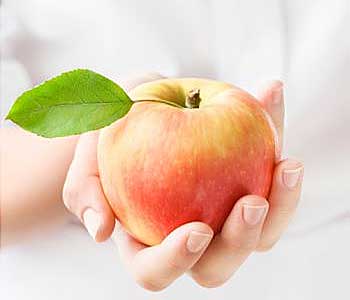            Возьми яблоко  Let’s peel away the apple skin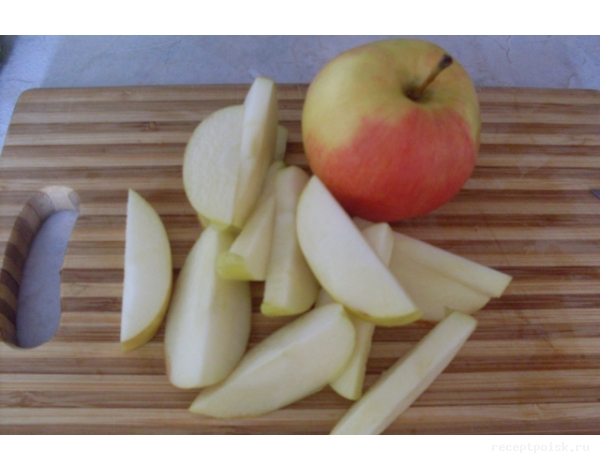  Давай почистим яблоко